Anglo Saxon and Norman England Revision Quilt : Add detail to each box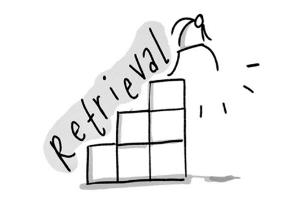 Colour code each box to indicate the time periodBishop OdoBattle of HastingsEarl TostigDomesday BookRevolt at ElyDeath of Edward the ConfessorNormanisation of the ChurchMarcher EarldomsChanges In landholdingThe Witan1060-10651066-10701071-10751076-10801081-10851086-1090